The following sentence is translated below: "All school documents can be translated or interpreters made available upon request"SpanishTodos los documentos pueden ser traducidos o interpretados oralmente si usted lo solicita Hmong Tej ntaub ntawv tom tsev kawm ntawv uas xa los rau nej, peb yuav pab txhais thiab nrhiav neeg txhais lus rau nej yog nej hais qhia pebSomali"Dhammaan dukumiintiyada iskuulka waa la turjumi karaa ama waxaa la heli karaa turjumaan haddii la codsado"Karen (Due to formatting this translation is pasted in as an image) 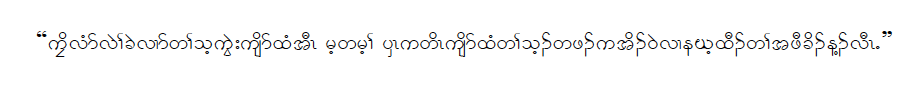 